Publicado en   el 07/02/2014 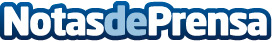 AIDO participa ahora en la mesa redonda del VIII Congresso Nazionale di Archeometria en BoloniaEmilio Ribes, coordinador el proyecto europeo Syddarta, participa en la mesa redonda: "Perspectivas y herramientas para la financiación de la investigación aplicada al Patrimonio Cultural"AIDO intervino hoy en la mesa redonda  "Perspectivas y herramientas para la financiación de la investigación aplicada al Patrimonio" en el marco del VIII Congresso Nazionale di Archeometria en Bolonia.   En el evento ha participado Emilio Ribes, coordinador el proyecto europeo Syddarta y responsable de la línea de Análisis Hiperespectral del Instituto Tecnológico de Óptica, Color e Imagen (AIDO).  A largo de su intervención, Ribes detalló las perspectivas de financiación de la investigación aplicada al patrimonio cultural que ofrece el Programa Marco Horizonte 2020. Concretamente, expondrá a modo de ejemplo el caso del proyecto SYDDARTA.   El proyecto SYDDARTA ha desarrollado un primer prototipo industrial que obtiene información colorimétrica, morfológica, química y espectroscópica de la obra de arte a restaurar mediante técnicas de caracterización no invasivas. La potencialidad de las tecnologías empleadas será fundamental para llevar a cabo un análisis más profundo y detallado de las obras, permitiendo visualizar los trazos iniciales que el artista realizó (imagen subyacente) con el fin de determinar con exactitud la composición de los pigmentos utilizados.    Datos de contacto:Nota de prensa publicada en: https://www.notasdeprensa.es/aido-participa-ahora-en-la-mesa-redonda-del Categorias: Otras ciencias http://www.notasdeprensa.es